Школьная олимпиада 11 класс (базовый уровень)1 вариантЗадание № 1.  Автомобиль движется по прямой, все время в одном направлении.  Дан график зависимости скорости автомобиля от времени. Все ответы в задаче необходимо дать в единицах СИ с точностью до десятых. 1). Чему равен модуль ускорения автомобиля в момент времени t = 4 с? 2). Чему равен путь, пройденный автомобилем за 6 секунд?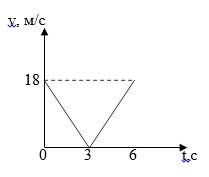 Задание № 2.  Какие физические формулы  (уравнения, законы) содержат  два  (или более) параметров   входящих в список:  масса, давление,  температура,  объём, плотность, скорость, путь, время, ускорение, сила? Задание № 3.  Автомобиль движется  прямолинейно по горизонтальному участку шоссе. Сопротивление воздуха пренебрежимо мало. Какие  силы действуют на автомобиль, если движение:   равномерное? Задание № 4.  За какое время параллельно соединенные две одинаковые спирали дадут такое же количество теплоты, которое выделяется при их последовательном соединении за 20 минут?  Задание № 5. Электрическая цепь, состоящая из источника постоянного  тока и проводников, находится в однородном магнитном поле, вектор магнитной индукции          которого направлен вертикально вниз (на рисунке дан вид сверху). Куда направлена сила Ампера, действующая на проводник 1–2?   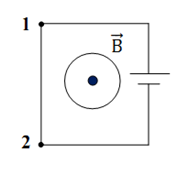 2 вариантЗадание № 1.  Автомобиль движется по прямой, все время в одном направлении.  Дан график зависимости скорости автомобиля от времени. Все ответы в задаче необходимо дать в единицах СИ с точностью до десятых. 1). Чему равен модуль ускорения автомобиля в момент времени t = 2 с? 2). Чему равен путь, пройденный автомобилем за 3 секунды?Задание № 2.  Какие физические формулы  (уравнения, законы) содержат  два  (или более) параметров   входящих в список:  масса, время, давление,  температура,  сила  тока, частота, объём, скорость, сопротивление, напряжение, заряд, период, радиус. Задание № 3.  Автомобиль движется  прямолинейно по горизонтальному участку шоссе. Сопротивление воздуха пренебрежимо мало. Какие  силы действуют на автомобиль, если движение:   равноускоренное? Задание № 4.  Рассчитайте, сколько электронов проходит за 5 секунд через поперечное сечение площадью 0,5 мм2 алюминиевой проволоки длиной 20 м при напряжении на её концах, равном 12 В?Задание № 5. Электрическая цепь, состоящая из источника постоянного  тока и проводников, находится в однородном магнитном поле, вектор магнитной индукции          которого направлен вертикально вверх (на рисунке дан вид сверху). Куда направлена сила Ампера, действующая на проводник 1–2?   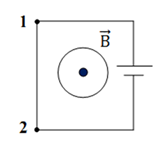 